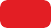 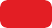 Szolgáltató: M-BUSSAL Kft 			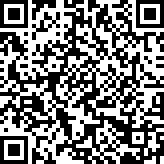 8200 Veszprém Házgyári u.1 email: harmannkft@t-online.hu mobil: +36-20-459-9378Magyarázat / Legend:▲ A járat csak tanítási napokon közlekedik / This service runs on schooldays only.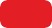 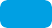 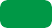 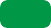 OSzolgáltató: M-BUSSAL Kft 			8200 Veszprém Házgyári u.1 email: harmannkft@t-online.hu mobil: +36-20-459-9378Magyarázat / Legend: A járat csak szombaton közlekedik / This service runs on Saturday only.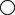 ▲ A járat csak tanítási napokon közlekedik / This service runs on schooldays only.1	1D	1EVelegi úti lakótelep ► Akai út ► Major utca ► Bányász Vigadó ► Autóbusz-állomásVelegi úti lakótelep ► Akai út ► Major utca ► Bányász Vigadó ► Autóbusz-állomásVelegi úti lakótelep ► Akai út ► Major utca ► Bányász Vigadó ► Autóbusz-állomásMegállóhelyek / StopsMegállóhelyek / StopsMunkanapokon / On workdaysHétvégén / At weekendsVelegi úti lakótelep5:406:457:308:309:5011:3013:5013:5014:1515:3015:3016:2018:0019:2022:157:008:309:5011:3013:3015:3017:30Velegi út 2.5:416:467:318:319:5111:3113:5113:5114:1615:3115:3116:2118:0119:2122:167:018:319:5111:3113:3115:3117:31Vasútállomás, bejárati út5:426:477:328:329:5211:3213:5213:5214:1715:3215:3216:2218:0219:2222:177:028:329:5211:3213:3215:3217:32Akai útSSSSSSSS14:19SS16:24SS22:19SSSSSSSIpar utcaSSSSSSSS14:20SS16:25SS22:20SSSSSSSHammerstein utcaSSSSSSSS14:21SS16:26SS22:21SSSSSSSMester utcaSSSSSSSS14:22SS16:27SS22:22SSSSSSSDeák Ferenc utca5:43  6:487:338:339:5311:3313:5313:5314:2415:3315:3316:2918:0319:2322:247:038:339:5311:3313:3315:3317:33Petőfi Sándor utca5:446:497:348:349:5411:3413:5413:5414:2515:3415:3416:3018:0419:2422:257:048:349:5411:3413:3415:3417:34Vértes Áruház5:456:507:358:359:5511:3513:5513:5514:2615:3515:3516:3118:0519:2522:267:058:359:5511:3513:3515:3517:35Zeneiskola5:466:51S8:369:5611:36SS14:2715:3615:3616:3218:0619:2622:277:068:369:5611:3613:3615:3617:36Rákóczi Ferenc utca5:476:52S8:379:5711:37SS14:2815:3715:3716:3318:0719:2722:287:078:379:5711:3713:3715:3717:37Kölcsey Ferenc utca5:486:53S8:389:5811:38SS14:2915:3815:3816:3418:0819:2822:297:088:389:5811:3813:3815:3817:38Major utca5:496:54S8:399:5911:39SS14:3015:3915:3916:3518:0919:2922:307:098:399:5911:3913:3915:3917:39Kölcsey Ferenc utca5:506:55S8:4010:0011:40SS14:3115:4015:4016:3618:1019:3022:317:108:4010:0011:4013:4015:4017:40Rákóczi Ferenc utca5:516:56S8:4110:0111:41SS14:3215:4115:4116:3718:1119:3122:327:118:4110:0111:4113:4115:4117:41Zeneiskola5:526:57S8:4210:0211:42SS14:3315:4215:4216:3818:1219:3222:337:128:4210:0211:4213:4215:4217:42Vértes Áruház5:536:58S8:4310:0311:43SS14:3415:4315:4316:3918:1319:3322:347:138:4310:0311:4313:4315:4317:43Kórház bejárati útSSSSSSSSSSSSSSSSSSSSSSDr. Zimmermann ÁgostonÁltalános iskolaSSSSSSSSS15:45SSSSSSSSSSSSKórház bejárati útSSSSSSSSS15:47SSSSSSSSSSSSVértes ÁruházSSSSSSSSS15:48SSSSSSSSSSSSKapucinus tér5:546:59S8:4410:0411:44SS14:3515:4915:4416:4018:1419:3422:357:148:4410:0411:4413:4415:4417:44Hunyadi utca, Kápolna5:557:00S8:4510:0511:45SS14:3615:5015:4516:4118:1519:3522:367:158:4510:0511:4513:4515:4517:45Hunyadi utca5:577:02S8:4710:0711:47SS14:3815:5215:4716:4318:1719:3722:387:178:4710:0711:4713:4715:4717:47Alkotmány utca5:597:04S8:4910:0911:49SS14:4015:5415:4916:4518:1919:3922:407:198:4910:0911:4913:4915:4917:49Május 1. utca6:007:05S8:5010:1011:50SS14:4215:5615:5016:4718:2019:4022:427:208:5010:1011:5013:5015:5017:50Bányász vigadó6:017:06S8:5110:1111:51SS14:4315:5715:5116:4818:2119:4122:437:218:5110:1111:5113:5115:5117:51Széchenyi utca6:037:07S8:5310:1311:53SS14:4415:5815:5316:4918:2319:4322:447:238:5310:1311:5313:5315:5317:53Kapucinus tér6:047:09S8:5410:1411:54SS14:4515:5915:5416:5018:2419:4422:457:248:5410:1411:5413:5415:5417:54Vértes Áruház6:067:11S8:5610:1611:56SS14:4616:0015:5616:5118:2619:4622:467:268:5610:1611:5613:5615:5617:56Kórház bejárati útSSSSSSSSSSSSSSSSSSSSSSDr. Zimmermann ÁgostonÁltalános Iskola6:097:147:378:5910:1911:5913:5713:5714:4916:0315:5916:5418:2919:4922:497:298:5910:1911:5913:5915:5917:59Autóbusz-állomás6:107:157:399:0010:2012:0013:59S14:5016:0416:0016:5518:3019:5022:507:309:0010:2012:0014:0016:0018:00Kórház bejárati útSS7:40SSSSSSSSSSSSSSSSSSSVértes ÁruházSS7:41SSSSSSSSSSSSSSSSSSSKapucinus térSS7:42SSSSSSSSSSSSSSSSSSS1	1C	1D	1E1	1C	1D	1EAutóbusz-állomás ► Bányász Vigadó ► Major utca ► Akai út ► Velegi úti lakótelepAutóbusz-állomás ► Bányász Vigadó ► Major utca ► Akai út ► Velegi úti lakótelepMegállóhelyek / StopsMunkanapokon / On workdaysMunkanapokon / On workdaysHétvégén / At weekendsAutóbusz-állomás5:056:108:009:1010:5013:10SS14:5016:1017:2018:5022:056:308:009:1010:5012:5014:5016:50Dr. Zimmermann Ágoston Általános5:066:118:019:1110:5113:1113:5713:5714:5116:1217:2118:5122:076:318:019:1110:5112:5114:5116:51Kórház bejárati út5:076:128:029:1210:5213:1213:5813:5814:5216:1317:2218:5222:086:328:029:1210:5212:5214:5216:52Vértes Áruház5:096:148:049:1410:5413:1413:5913:5914:5416:1417:2418:5422:096:348:049:1410:5412:5414:5416:54Kapucinus tér5:106:158:059:1510:5513:1514:00S14:55S17:2518:55S6:358:059:1510:5512:5514:5516:55Hunyadi utca, Kápolna5:116:168:069:1610:5613:1614:02S14:56S17:2618:56S6:368:069:1610:5612:5614:5616:56Hunyadi utca5:136:188:089:1810:5813:1814:03S14:58S17:2818:58S6:388:089:1810:5812:5814:5816:58Alkotmány utca5:156:208:109:2011:0013:2014:04S15:00S17:3019:00S6:408:109:2011:0013:0015:0017:00Május 1. utca5:166:218:119:2111:0113:2114:05S15:01S17:3119:01S6:418:119:2111:0113:0115:0117:01Bányász vigadó5:176:228:129:2211:0213:2214:07S15:02S17:3219:02S6:428:129:2211:0213:0215:0217:02Széchenyi utca5:196:248:149:2411:0413:24SS15:04S17:3419:04S6:448:149:2411:0413:0415:0417:04Kapucinus tér5:206:258:159:2511:0513:25SS15:05S17:3519:05S6:458:159:2511:0513:0515:0517:05Vértes Áruház5:226:278:179:2711:0713:27SS15:07S17:3719:07S6:478:179:2711:0713:0715:0717:07Zeneiskola5:236:288:189:2811:0813:28SS15:08S17:3819:08S6:488:189:2811:0813:0815:0817:08Rákóczi Ferenc utca5:246:298:199:2911:0913:29SS15:09S17:3919:09S6:498:199:2911:0913:0915:0917:09Kölcsey Ferenc utca5:256:308:209:3011:1013:30SS15:10S17:4019:10S6:508:209:3011:1013:1015:1017:10Major utca5:266:318:219:3111:1113:31SS15:11S17:4119:11S6:518:219:3111:1113:1115:1117:11Kölcsey Ferenc utca5:276:328:229:3211:1213:32SS15:12S17:4219:12S6:528:229:3211:1213:1215:1217:12Rákóczi Ferenc utca5:286:338:239:3311:1313:33SS15:13S17:4319:13S6:538:239:3311:1313:1315:1317:13Zeneiskola5:296:348:249:3411:1413:34SS15:14S17:4419:14S6:548:249:3411:1413:1415:1417:14Vértes Áruház5:306:358:259:3511:1513:35SS15:15S17:4519:15S6:558:259:3511:1513:1515:1517:15Petőfi Sándor utca5:316:368:269:3611:1613:16S14:0015:1616:1517:4619:1622:106:568:269:3611:1613:1615:1617:16Deák Ferenc utca5:326:378:279:3711:1713:37S14:0115:1716:1617:4719:1722:116:578:279:3711:1713:1715:1717:17Akai út5:346:39SSS13:39SSSSSSSSSSSSSSIpar utca5:356:40SSS13:40SSSSSSSSSSSSSSHammerstein utca5:366:41SSS13:41SSSSSSSSSSSSSSMester utca5:376:42SSS13:42SSSSSSSSSSSSSSVasútállomás, bejárati út5:386:438:289:3811:1813:43S14:0215:1816:1717:4819:1822:126:588:289:3811:1813:1815:1817:18Velegi út 2.5:396:448:299:3911:1913:44S14:0315:1916:1817:4919:1922:136:598:299:3911:1913:1915:1917:19Velegi úti lakótelep5:406:458:309:4011:2013:45S14:0415:2016:1917:5019:2022:147:008:309:4011:2013:2015:2017:20